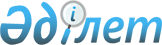 Об организации молодежной практики в городе Жезказгане
					
			Утративший силу
			
			
		
					Постановление акимата города Жезказган Карагандинской области от 28 апреля 2011 года N 11/02. Зарегистрировано Управлением юстиции города Жезказган Карагандинской области 30 мая 2011 года N 8-2-140. Утратило силу постановлением акимата города Жезказган Карагандинской области от 22 июня 2012 года N 12/08      Сноска. Утратило силу постановлением акимата города Жезказган Карагандинской области от 22.06.2012 N 12/08 (вводится в действие со дня официального опубликования).

      В соответствии с Законом Республики Казахстан от 23 января 2001 года "О занятости населения", Законом Республики Казахстан от 23 января 2001 года "О местном государственном управлении и самоуправлении в Республике Казахстан", постановлением Правительства Республики Казахстан от 31 декабря 2010 года N 1520 "О внесений изменений и дополнений в некоторые решения Правительства Республики Казахстан" и в целях расширения возможностей трудоустройства безработных граждан - выпускников учебных заведений среднего и высшего профессионального образования и приобретения ими практического опыта, знаний и навыков, акимат города Жезказган ПОСТАНОВЛЯЕТ:



      1. Государственному учреждению "Отдел предпринимательства города Жезказган" (далее - Координатор программы):

      определить потребность предприятий во временной рабочей силе и направить перечень в государственное учреждение "Отдел занятости и социальных программ города Жезказган".



      2. Государственному учреждению "Отдел занятости и социальных программ города Жезказган":

      в соответствии с представленной Координатором программы на местном уровне потребностью направить выпускников с требуемой квалификацией на предложенные рабочие места;

      заключить двухсторонний договор с выпускником о прохождении молодежной практики;

      финансирование мероприятий по проведению молодежной практики производить за счет бюджетных средств, предусмотренных по программе 022 "Поддержка частного предпринимательства в рамках программы "Дорожная карта бизнеса - 2020", подпрограммы 011 "За счет трансфертов из республиканского бюджета";

      предусмотреть оплату труда участников молодежной практики в соответствии с действующим законодательством.



      3. Контроль за исполнением настоящего постановления возложить на заместителя акима города Жезказгана Б.К. Шингисова.



      4. Настоящее постановление вводится в действие со дня официального опубликования.      Аким города Жезказгана                     Б. Әбдіғалиұлы
					© 2012. РГП на ПХВ «Институт законодательства и правовой информации Республики Казахстан» Министерства юстиции Республики Казахстан
				